Итоговая проверочная работа  «По родным просторам» 4 класс ______________________Распредели  в таблице географические объекты: река Енисей, река Волга, полуостров Камчатка, Восточно-Европейская равнина.Каждому изображению подбери его название.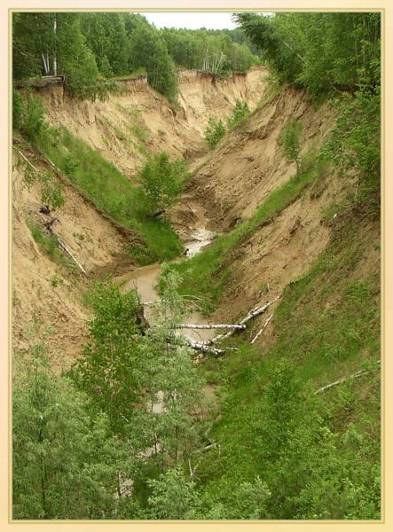 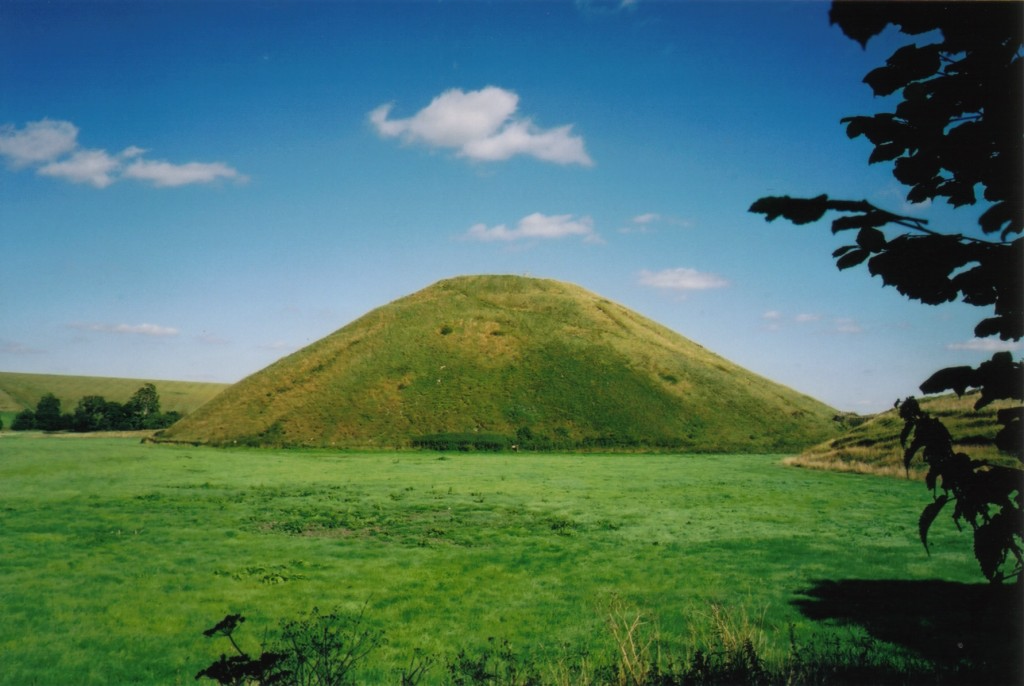 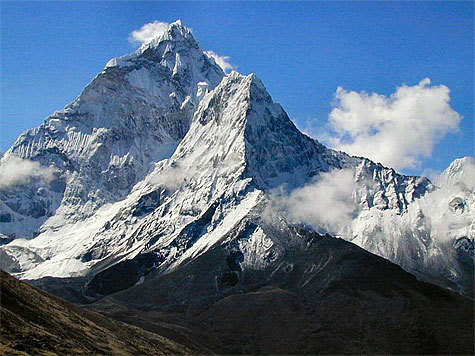 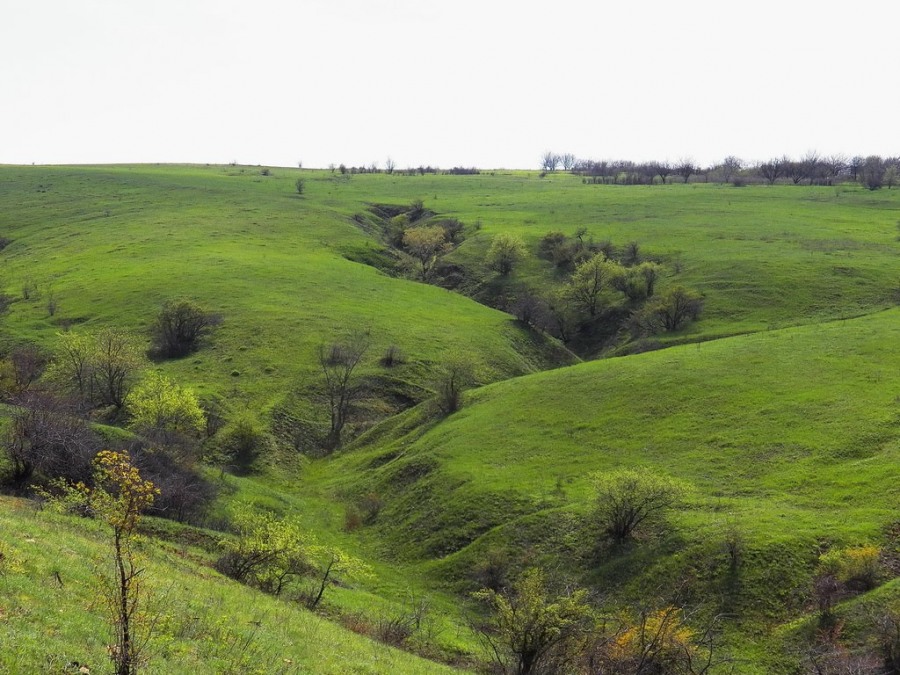 _____________    ___________________        ___________________       ___________________Среди перечисленных видов полезных ископаемых, подчеркни то, главное свойство которого – плавкость.Уголь,   природный газ,    железная руда,    торф,    глина.Назови  притоки Волги. ________________________________Соедини линией озеро с его описанием.Соедини линией название моря и его описание.Расположи названия природных зон России в порядке их смены с севера на юг.__________________________________________________________________________________________________________________________________________________________________________________Заполни пропуски. 1) В арктических пустынях можно встретить крупного хищника …………………………………… . Он питается морскими животными, обитающими здесь. Это ………………….. и тюлень.2) В тундре нередко можно встретить хищную птицу, хорошо приспособленную к местным условиям. Это ……………………………….. Она питается мелкими грызунами, обитающими среди низкой растительности. Это …………………………………  .3)Зона лесов расположена ……………………. тундры. Здесь более  ………………………………… животный и растительный мир, потому что здесь ……………………… Хвойные деревья менее требовательны к теплу, поэтому тайга расположена …………………… зоны смешанных лесов.4) Зона степей расположена ……………………. лесостепи. В степях господствуют……………………… Почвы – черноземные. Они отличаются ………………… плодородием. Эта почва богата ……………………….. .5) Обитатели пустыни хорошо приспособились к условиям жизни в пустыне. Например, многие животные ведут ………………… образ жизни, то есть только в это время суток они выходят на поиски пищи. Днём, спасаясь от жары, прячутся в …………………………. . У растений ……………. корни, а листья ………………., чтобы меньше испарялось влаги.6)На юге России, в субтропиках, жаркое лето и тёплая зима.  Этому способствуют ………………………. горы, защищающие территорию от северного ветра  и …………………. море, (охлаждающее, обогревающее) территорию. В городе Сочи расположен ………………………., где собраны растения со всего мира.9. Соедини линией название одной из особенностей природной зоны и название традиционного промысла.10.Определи, для какой природной зоны характерны следующие экологические проблемы.     Выбери ответ:    степь,    тундра,     лес,     пустыня.Эта природная зона очень разнообразна. Занимает обширные пространства России. В западной части страны территория природной зоны густо заселена людьми, здесь они активно занимаются хозяйственной деятельностью. Поэтому естественная среда этой природной зоны сильно изменена людьми. В азиатской части добывается главное богатство этой природной зоны.11. Соедини линией название заповедника с названием объектов живой природы, охраняемых в нём.Европейская часть РоссииЕвропейская часть РоссииАзиатская часть России.Азиатская часть России.Озеро БайкалОзеро, где на острове Кижи расположен всемирно известный деревянный храм преображения господня.Телецкое озероСамое глубокое озеро на планете.Ладожское озероКрасивое озеро в горах Алтая.Онежское озероОзеро в Карелии, где находится каменистый остров Валаам.Белое мореЭто море расположено на юге России. Море никогда не замерзает. Здесь находится известный город-курорт Сочи.Чёрное мореЭто море имеет связь с Атлантическим океаном. В него впадает река Нева, в устье которой расположен город Санкт-Петербург.Балтийское мореЭто море находится в Тихом океане. На его берегу расположен город Владивосток.Японское мореХолодное море. Зимой покрыто льдом. В него впадает река Северная Двина.ТундраЗемледелиеМорское побережье Северного Ледовитого океанаРыболовствоРавнины со смешанными и лиственными лесамиМорской зверобойный промыселЮжные степиКочевое животноводствоРечное побережьеКочевое оленеводствоТаймырскийЗубрЗаповедник «Остров Врангеля»Сохранившиеся участки степейПриокско- Террасный заповедникБелый медведьЦентрально-Черноземный заповедникСеверный олень